Муниципальное бюджетное учреждение дополнительного образования 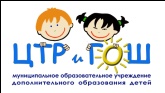   «Центр творческого развития и гуманитарного образования школьников»муниципального района «Олекминский район Республики Саха (Якутия) Фирменное название: Центр научно-исследовательской работы школьников __________________________________________________________________________________678100, Россия, Республика Саха (Якутия), г. Олекминск, ул. Филатова, 6.Тел.(fax) (411-38) 4-20-89, е-mail: cnirsh@cnirsh.ru, сайт: www.cnirsh.ruПОЛОЖЕНИЕ КОНКУРСА ПОСВЯЩЕННОГО ВСЕМИРНОМУ ДНЮ ПОДСНЕЖНИКАЕжегодно  19 апреля во многих странах мира отмечается красивый весенний праздник — День подснежника. Свою историю он ведет из Англии, где был учрежден в 1984 году. Подснежники — это первые цветы, которые появляются после зимних холодов и соответственно символизируют начало весны, победу тепла над холодом и дарят надежду на лучшее. Латинское название подснежника — «галянтус» (Galanthus) — «молочный цветок». Подснежники произрастают на многих территориях Земного шара, всего их насчитывается около 20 видов, практически все они занесены в Красную книгу. В нашей стране «подснежником» называют  те цветы, которые в данной местности зацветают первыми. Эти цветы прекрасны, но только в природе, ведь сорванные цветы «живут» всего несколько дней. День подснежника был учрежден для того, чтобы  сохранить это чудо природы на нашей планете. В Якутии этот день отмечается ежегодно 18 мая. Общее положениеНастоящее положение определяет порядок проведения конкурса посвященного Всемирному дню Подснежника Конкурс организуется, и проводиться муниципальным бюджетным учреждением дополнительного образования «Центр творческого развития и гуманитарного образования школьников» муниципального района «Олекминский район» Республики Саха (Якутия), при поддержки ФГБУ «Государственный природный заповедник «Олекминский»  и  Комитета охраны природы Олекминского района.Цель и задачи конкурсаЦель конкурса: привлечь внимание к проблеме сохранения якутских «подснежников»Задачи Конкурса:    - пропаганда бережного отношения к первоцветам и раннецветущим растениям; -формирование у школьников экологического мировоззрения, любви к природе; -воспитание культуры общения с природой; -развитие творческих способностей, фантазии и художественного вкуса у детей в рамках       природоохранной деятельности. 3. Участники Конкурса3.1.     В конкурсе принимают участие дети в возрасте от 6 до 18 лет.     Участники делятся на следующие возрастные категории:1). 6-11 лет2). 12-14 лет3) 15-18 лет.4.Организация и проведения       4.1.     Конкурс проводится с 19 апреля по 18 мая 2016 года. С 19 апреля по 11 мая 2016 г. – прием анкет, работ и согласия на обработку   персональных данных участника Конкурса. С 12 мая по 17 мая  - подведение итого Конкурса, определение победителей. Результаты конкурса будут размещены на сайте http://cnirsh.ru 5. Требования к конкурсным работам5.1. Конкурс проводится по трем номинациям:1). Номинация «Сочинение о «Подснежнике» в жанре сказка;2). Номинация фотография «Якутские подснежники»;3). Викторина «Подснежник» -  символ начала весны».5.2. Номинация «Сочинение о «Подснежнике» в жанре сказка.На Конкурс принимаются индивидуальные и коллективные работы. Коллективной работой считается одно Сочинение, имеющее нескольких авторов. Работы принимаются в электронном виде в редакторском формате Word. Каждая работа представляется отдельным файлом. Работа может быть дополнена авторскими иллюстрациями участников. Рисунки из интернета не учитываются. Объем работы 600–1200 слов, на русском языке, шрифт Times New Roman, размер шрифта – 12, поля с каждой стороны – 2 см.Сочинения о подснежнике отправляются на электронный адрес ttaciy@list.ru5.3. Номинация фотография «Якутские «Подснежники»На конкурс принимаются фотографии, на которых отображены «подснежники», которые произрастают в Республике Саха (Якутия). Фотографии должны быть выполнены индивидуальными авторами, принимаются не более двух работ от одного автора. Работы с Интернет-ресурсов к конкурсу не допускаются. Допускается использование цифровой обработки с целью улучшения яркости, контрастности и цветопередачи.  Фотографии присылаются в электронном виде, с разрешением не менее 600dpi, на формате JPEG, объем фотографии не более 5 Mb.Фотографии  отправляются на электронный адрес ttaciy@list.ru5.4. Номинация викторина «Подснежник» - символ начала весны»Участники викторины в возрасте от 6 до 11 лет отвечают на вопросы  с №1 по №14, участники викторины в возрасте от 12 до 18 лет – на вопросы с № 1 по №24 (вопросы приложение 3).Ответить на вопросы  викторины вы можете:- отправить по электронной почте https://docs.google.com/forms/d/10qTRGa0repDvMtk89uskAsWbtt3NSGJm1BN525QKZMo/edit?usp=sharing                   - отсканировать и отправить на электронный адрес ttaciy@list.ru;- принести к нам в центр по адресу город Олекминск, улица Филатова, дом 6, МБУ ДО «ЦТРиГОШ» МР «Олекминский район» РС (Я).6. Порядок проведения конкурсаКонкурс проводится в период с 19 апреля по 18 мая 2016 года. Участники Конкурса заполняют и отправляют:- анкету заявку (приложение 1),- согласие на обработку персональных данных (приложение 2);  - работу до 11 мая 2016 года на электронный адрес ttaciy@list.ru или присылают на адрес: 678100, Республика Саха (Якутия), город Олёкминск, улица Филатова, дом 6, МБУ ДО «ЦТРиГОШ» МР «Олекминский район» РС (Я).7. Награждение победителей7.1. Каждый участник Конкурса получает сертификат участника конкурса в электронном виде.7.2. Победители Конкурса определяются по каждой возрастной категории. 7.3. Победители Конкурса награждаются дипломами. Спонсоры, Оргкомитет и жюри Конкурса могут устанавливать собственные призы и награды победителям и участникам Конкурса.Оргкомитет - контакты:МБУ ДО «Центр  творческого развития гуманитарного  образования школьников» (Центр научно-исследовательской работы школьников)Почтовый адрес:      678100, Республика Саха (Якутия),   г. Олекминск, ул. Филатова, д.6 Телефоны:                (41138)4-16-83;       (41138) 4-20-89 (факс)Таций Татьяна Викторовна, e-mail: ttaciy@list.ru Рожкова Ольга Юрьевна,  e-mail: rolga@cnirsh.ruсайт: www.cnirsh.ru Приложение 1Анкета-заявка участника КонкурсаПриложение 2Согласие на  обработку, публикацию личных данных и работы, предоставленной на конкурсЯ, ______________________________________________________________________________, являюсь   родителем (законным представителем) моего сына /дочери/___________________________________________________________________________, учении (цы,ка) ___________________________________ класса_________________________ школы , _______________________ Олекминского района РС(Я).В соответствии с Федеральным законом № 152-ФЗ от 27 июля 2006 года «О персональных данных» даю согласие на публикацию и обработку:   персональных данных моего несовершеннолетнего ребенка:фамилия, имя, отчество;возраст;образовательное учреждение;класс;населенный пункт; работы, предоставленной на конкурс- на сайтах организаторов конкурса;- в СМИ;- в сборниках, выпускаемых по итогам конкурса;-на электронных носителях (СД, DVD);Организатор вправе обрабатывать персональные данные моего несовершеннолетнего  ребенка посредством внесения их в электронную базу данных, включения в списки (реестры) и отчетные формы, предусмотренные  регламентирующими документами.  Даю согласие на использование работы на некоммерческих мероприятиях в рамках конкурса для прочтения и показа с указанием имени автора (выставки,  детские праздники, открытые занятия  и др.)Настоящее  письменное  согласие  действует  бессрочно с момента предоставления и может быть мною отозвано, в  случае  неправомерного  использования  предоставленных  персональных  данных, путем подачи письменного заявления.________________________ 20         года		___________(__________________)							                подпись                              ФИОПриложение 3ВИКТОРИНА «ПОДСНЕЖНИК» - СИМВОЛ НАЧАЛА ВЕСНЫ»Фамилия, имя участника викториныНаименование образовательного учрежденияКлассВозрастКакое растение  в нашей республике считается «подснежником»? Напиши его видовое название.Почему этому растению было дано такое название?В каких лесах чаще всего мы можем встретить это растение?Наш «подснежник» однолетнее или многолетнее растение?Кем опыляется наш «подснежник»?Какого цвета могут быть цветки у нашего «подснежника»?Сколько лепестков у цветка нашего «подснежника»?На что похож цветок нашего «подснежника»?Когда появляется лист у нашего «подснежника»? - до цветения; - во время цветения;  - после цветения.Почему  наш «подснежник» цветет так рано? От чего зависит количество цветов и листьев у нашего «подснежника»?Какое приспособление имеет наш «подснежник» для распространения семян?Как цветок нашего «подснежника» может защищаться от непогоды?Какое приспособление имеет наш «подснежник» от холода?По какому признаку можно определить, что наш «подснежник»  – светолюбивое растение?Было отмечено, что яркость цветка зависит от температуры. В более теплые весны, цветки имеют более светлые оттенки окраски, тогда как в более холодные весны цветки имеют более яркую  окраску.  Для чего это приспособление у растения?К какой экологической группе относится наш «подснежник»? -эфемероид;- эфемер;- эпифит.Какие  виды якутских «подснежников» занесены в Красную книгу Якутии?К какому семейству относится наш «подснежник»?Какие виды растений этого семейства произрастают в нашей республике?ФамилияИмяОтчествоВозрастОбразовательное учреждениеФ.И.О. руководителя (если есть)НоминацияНазвание работыКонтактные данныеКонтактные данныедомашний адресэлектронный адрестелефонДата заполнения